T.C.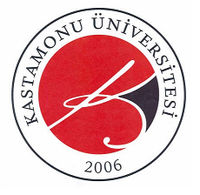 KASTAMONU ÜNİVERSİTESİFEN VE MÜHENDİSLİK BİLİMLERİBİLİMSEL ARAŞTIRMA VE YAYIN ETİĞİ KURULU   Tarih: .../.../20…ÇOCUK RIZA FORMUSevgili .................,Benim adım (akademik unvan, ad-soyad). “*……………….” konusunda bir araştırma yapıyoruz. Amacımız ……………incelemektir. Araştırma ile yeni bilgiler öğreneceğiz. Bu araştırmaya katılmayı kabul edersen sana ……. şeklinde (tüm çalışmalar test değil ne yapılacaksa o açıkça yazılmalı) bize yardımcı olmanı isteyeceğiz.Araştırmaya ilişkin bilgilendirme; araştırmanın amacı, süresi, araştırmayı kimlerin yapacağı, araştırma süresince katılımcılara nasıl bir uygulama yapılacağı, uygulamanın varsa riskleri, risk varsa riske karşı alınan önlemler, katılımcının araştırma için ne kadar zaman ayırması gerektiği gibi konuları içermeli ve ebeveynlerin anlayabileceği basitlikte ve açıklıkta olmalıdır. İstemediğin zaman çalışmayı yürütenlere haber vererek çalışmadan ayrılabilirsin.Bu araştırmanın sonuçları ……… bilgiler sağlayacaktır.Çalışma bitiğinde ilgili bilimsel bir dergide yayımlanacaktır. Ancak seninle ilgili tüm bilgiler saklı tutulacaktır.Bu araştırmaya katılıp katılmamak için karar vermeden önce anne ve baban ile konuşup onlara danışmalısın. Onlara da bu araştırmadan bahsedip onaylarını/izinlerini alacağız. Anne ve baban tamam deseler bile sen kabul etmeyebilirsin. Bu araştırmaya katılmak senin isteğine bağlı ve istemezsen katılmazsın. Bu nedenle hiç kimse sana kızmaz ya da küsmez. Önce katılmayı kabul etsen bile sonradan vazgeçebilirsin, bu tamamen sana bağlı. Kabul etmediğin durumda da biz ve öğretmenlerinin sana karşı davranışlarında bir değişiklik olmayacaktır.Aklına şimdi gelen veya daha sonra gelecek olan soruları istediğin zaman bana sorabilirsin. Telefon numaram ve adresim bu kâğıtta yazıyor. Bu araştırmaya katılmayı kabul ediyorsan aşağıya lütfen adını ve soyadını yaz ve imzanı at. İmzaladıktan sonra sana ve ailene bu formun bir kopyası verilecektir.Çalışmamıza katılarak bize ve bilim dünyasına verdiğin katkı için sonsuz teşekkürler.*Yukarıda boş bırakılan yerler doldurulacaktır.Çocuğun Adı Soyadı:Tarih: Veli veya Vasinin İmzası:NOT: Bu kısım boş bırakılacaktır. Başvuruya bu form eklendiğinde; yazılan bu not kısmının silinmesi gerekmektedir.AraştırmacınınAdı Soyadı:Tarih: İmza:NOT:Bu kısım sorumlu araştırmacı tarafından doldurulacaktır. Başvuruya bu form eklendiğinde; yazılan bu not kısmının silinmesi gerekmektedir.